Anders Mortensen
Vermlandsgade 65, 2300 København S
11 22 33 44
am@eksempel.dkLinkedIn: dk.linkedin.com/in/anderslederne

Virksomhed ABC Foods
Til: Kontaktperson 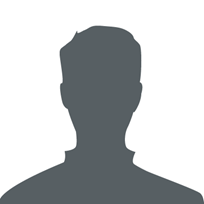 [Dato]UOPFORDRET ANSØGNING SOM REKRUTTERINGSKONSULENT
Via mit netværk har erfaret, at I skal åbne en ny afdeling uden for hovedstaden. Derfor får I her en uopfordret ansøgning som rekrutteringskonsulent.Rekruttering er sammen med kompetenceudvikling et kerneområde i min karriere som HR-konsulent. Jeg har stor HR-teoretisk viden og praktiske erfaringer fra brancher, hvor omdrejningspunkterne er salg, service og kundekontakt. Senest fra en landsdækkende detailkæde, hvor jeg har opnået en bred forretningsforståelse fra såvel kunde- som kandidatperspektiv.Derudover har jeg et stærkt, professionelt netværk i andre brancher, som jeg trækker på i rekrutteringsarbejdet. Jeg kommunikerer og begår mig på alle niveauer i en organisation. Særligt er jeg stærk i at etablere gode relationer og samarbejde med stor dedikation og fokus på løsninger.RELEVANTE KOMPETENCERRekruttering af specialistprofiler – særlig med vægt på salgspersonale.Håndtering af rekrutteringsprocessen fra A-Z.Brug af personanalyseværktøjer.Talenttiltrækning og talentudviklingsprogrammer.Kompetenceudvikling, herunder strategisk Human Resource Development.HR Compliance.Jeg søger job ved ABC Foods, fordi I har et stærkt brand, der er kendt for høj kvalitet, vækst, sunde værdier og gode udviklingsmuligheder. Samtidig ønsker jeg at tage udfordringen op og gå fra intern til ekstern rekruttering og dermed arbejde i et bredere forretningsorienteret perspektiv. Jeg sikker på, at jeg kan være med til at skabe effektive resultater både for jeres kunder og for jer.I kan læse mere om mine erhvervserfaringer og kompetencer i mit CV. Jeg vil kontakte jer for opfølgning i den kommende uge. Til en samtale motiverer jeg gerne min ansøgning yderligere, lytter til jeres behov og uddyber mulighederne for et samarbejde.Jeg giver ABC Foods samtykke til at behandle mine personoplysninger i forbindelse med min ansøgning.
 
Med venlig hilsen 
Anders Mortensen